Уважаемые коллеги!	Федеральная нотариальная палата и «Центр научно-методического обеспечения нотариальной деятельности» приглашает Вас принять участие в программе повышения квалификации нотариусов объемом 72 часа. 	Обучение будет проводиться с 12 по 22 октября 2015 года в городе Геленджике на базе ЛОК «Солнечная».  	Образовательная программа предусматривает освещение вопросов применения в нотариальной практике новейших положений гражданского, земельного, семейного законодательства. В частности будут рассмотрены следующие вопросы:-правовой статус нотариуса в свете положений ФЗ №457 от 29.12.2014г.;-новое в правовом регулировании депозита нотариуса;-система юридических лиц;-удостоверение нотариусом протоколов решений общих собраний хозяйственных обществ и состава участников;- новое в правовом регулировании залога;- актуальные вопросы международного частного права в нотариальной практике;- практическое применение положений приказов Минюста России от 29.06.2015г. №№147,148,149,150,151,152,153,154, 155,156,157.В программе участвуют Илюшина М.Н., Чефранова Е.А., Сагин А.А.,       Чашкова С.Ю,, Медведев И.Г., Шелютто М.Л. и др.	Стоимость регистрационного сбора за обучение (без проживания) – 20 000(двадцать тысяч) рублей. 	Лечебно-оздоровительный комплекс «Солнечная» - это одна из лучших здравниц на Черном море. Отличное медицинское обслуживание, 3-разовое питание по системе «шведский стол», хороший номерной фонд, собственный пляж, развитая инфраструктура — неоспоримые преимущества комплекса «Солнечная». 	У Вас будет возможность получить прекрасное санаторное лечение.    	Заявку на курсы повышения квалификации просим направить не позднее    05 октября 2015 г. в Центр по эл. почте: nmc@notariat.ru. Дополнительную информацию о семинарах можно получить по телефонам +7 (495) 981-43-98,         8-903-100-21-55, на сайте ФНП и сайте Центра (notarynmc.ru).	Приложение: регистрационная заявка – на 3 л.РЕГИСТРАЦИОННАЯ ЗАЯВКА*    Участника семинара по программе повышения квалификации нотариусов объемом      72 часа.Дата проведения: 12-22 октября 2015 г. Регистрационный сбор участника семинара 20 000 рублей.Размещение в отелях, питание, транспортное обслуживание и прочие услуги оплачиваются дополнительно. На основании данной Заявки, Вам будет отправлен счет на оплату peгистрационного сбора и прочих заказанных услуг.Регистрационную форму просим направить в Центр АНО «Научно-методический Центр»nmc@notariat.ru, тел.8(495)9814398ИНН7707491677,КПП770701001,ОГРН1137799015815,ОКПО17943591,ОКАТО 45286585000,Юридический адрес: 127006, г. Москва, ул. Долгоруковская, д. 15, стр. 4-5, Расчетный счет, 40703810300000011219 в ВТБ 24 (ЗАО) К/С 30101810100000000716,БИК 044525716 1. ИНФОРМАЦИЯ ОБ УЧАСТНИКЕ2. РАЗМЕЩЕНИЕ в пансионате «Кристалл»    Указанные цены не являются публичной офертой и могут быть изменены в любое время. О ценах на каждый конкретный момент уточняйте в “Центре онлайн бронирования”  8 (861) 204-03-47.3. ТРАНСПОРТНОЕ ОБСЛУЖИВАНИЕ  (индивидуальный трансфер)4. ИНФОРМАЦИЯ О ПЛАТЕЛЬЩИКЕ*Скидки предоставляются  при получении письма из территориальной нотариальной палаты с перечнем  ФИО нотариусов командируемых на учебу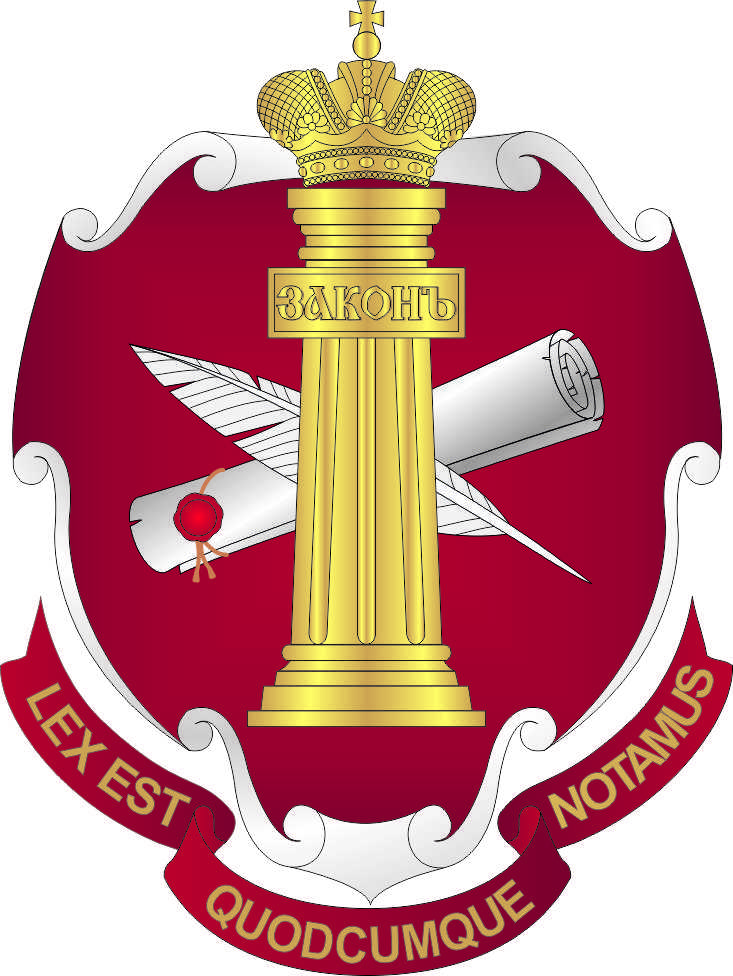 ФЕДЕРАЛЬНАЯ НОТАРИАЛЬНАЯ ПАЛАТААНО «ЦЕНТР НАУЧНО-МЕТОДИЧЕСКОГО ОБЕСПЕЧЕНИЯНОТАРИАЛЬНОЙ ДЕЯТЕЛЬНОСТИ»___________________________ул.Долгоруковская, д.15, стр.4-5, г.Москва, 127006,Тел.: +7 (495) 981-43-98. Факс: +7 (495) 981-43-67. E-mail: nmc@notariat.ru, a3381205@yandex.ru27 июля 2015г. №  б/н     на ___ от__________ Президентам                                                 нотариальных палат субъектов Российской ФедерацииДиректор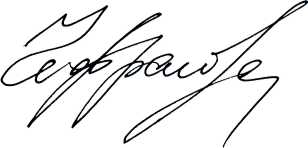 Е.А.ЧефрановаФ.И.О (полностью):Название организации/должность:Подразделение организации:Тел./Факс (укажите код города и номер)Мобильный телефон:E-mail:Почтовый адрес:Источник информации о мероприятии: почта, e-mail,сайт ФНП, другое (поясните)Стоимость проживанияКатегории номеровКатегории номеров21.09-31.10ЗавтракЗавтракЗавтракСтандарт 2-местныйСтандарт 2-местный1000Семейный 2-местный 2-комнатныйСемейный 2-местный 2-комнатный11503-разовое питание3-разовое питание3-разовое питаниеСтандарт 2-местныйСтандарт 2-местный1550Семейный 2-местный 2-комнатныйСемейный 2-местный 2-комнатный1700Количество человекМаршрутСтоимость авто Средний класс/Престижный классОтметкао заказе( V/ -- )Аэропорт – Отель – Аэропорт (нужное +)Аэропорт – Отель – Аэропорт (нужное +)Аэропорт – Отель – Аэропорт (нужное +)Аэропорт-ОтельОтель-Аэропорт1.Полное название организации - заявителя2.Краткое название организации3.Руководитель организации Ф.И.О. (полностью)4.Должность руководителя организации (полностью)5.Город6.Юридический адрес7.Почтовый адрес8.Сайт организации9.ИНН организации10.КПП организации11.Название банка12.Город банка13.Счет организации14.Корсчет банка15.БИК16.Представитель организации по счету (Ф.И.О. полностью)17.Телефон представителя18.Факс представителя19.Электронная почта представителя20.Укажите, на какой почтовый адрес (название, Ф.И.О., адрес, индекс) направлять документы